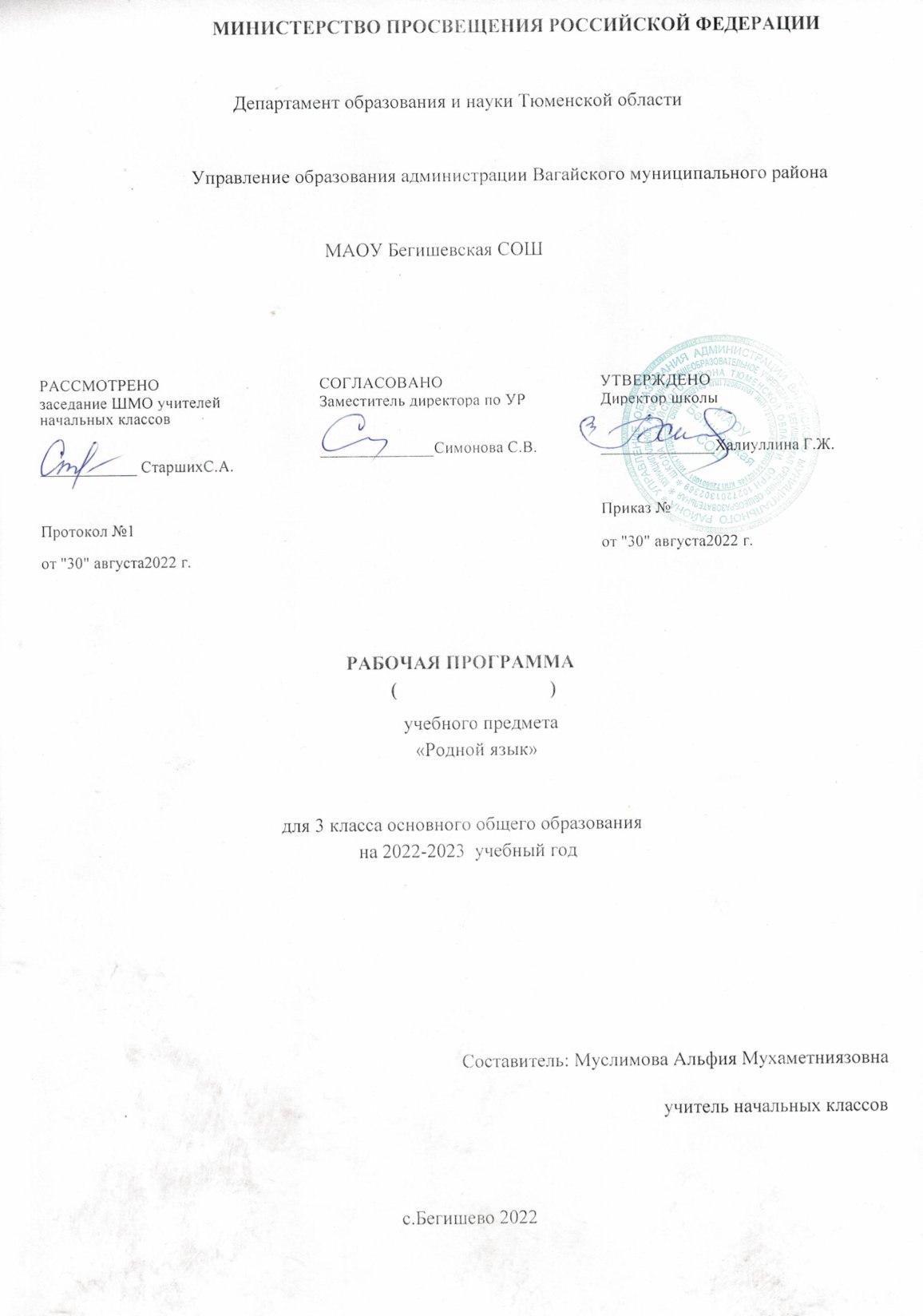 ПОЯСНИТЕЛЬНАЯ ЗАПИСКА	ОБЩАЯ ХАРАКТЕРИСТИКА УЧЕБНОГО ПРЕДМЕТА «ТАТАРСКИЙ ЯЗЫК»	
Изучение учебного предмета «Татарский язык» начинается на уровне начального общего образования, его изучение в начальной школе представляет собой первый этап языкового образования и речевого развития обучающихся.	В процессе знакомства со структурными единицами татарского языка, обучающиеся осознают их роль и функции, а также связи и отношения, существующие в системе татарского языка и в речи.Усвоение морфологической и синтаксической структуры языка, правил строения слова и предложения, графической формы букв осуществляется на основе формирования символико-моделирующих учебных действий с языковыми единицами.Формирование у младших школьников представления о лексике татарского языка способствует, в свою очередь, развитию понимания материальной природы языкового знака (слова как единства звучания и значения).Важная роль отводится ознакомлению с понятиями из области словообразования, морфологии и синтаксиса. Освоение грамматических понятий на начальном уровне способствует общему умственному и речевому развитию обучающихся. Так, они знакомятся с необходимыми 
интеллектуальными операциями анализа, синтеза, сравнения, сопоставления, классификации и обобщения, что в дальнейшем послужит основой для формирования общих учебных и 
познавательных универсальных действий.Изучение учебного предмета «Татарский язык» предусматривает межпредметные связи с другими учебными предметами гуманитарного цикла, в первую очередь с учебным предметом«Литературное чтение на родном (татарском) языке».	ЦЕЛИ И ЗАДАЧИ ИЗУЧЕНИЯ УЧЕБНОГО ПРЕДМЕТА «ТАТАРСКИЙ ЯЗЫК»	
Цель изучения учебного предмета «Татарский язык» – развитие элементарной 
коммуникативной компетенции обучающихся на доступном уровне в основных видах речевой деятельности: слушание, говорение, чтение и письмо; воспитание и развитие личности, уважающей языковое наследие многонационального народа Российской Федерации.Задачи изучения учебного предмета «Татарский язык»:—  развитие у обучающихся патриотических чувств по отношению к татарскому языку: любви и интереса к нему, осознания его красоты и эстетической ценности, гордости и уважения к родному языку;—  развитие у обучающихся диалогической и монологической устной и письменной речи, коммуникативных умений, нравственных и эстетических чувств, способности к творческой деятельности на татарском языке;—  формирование первоначальных знаний о системе и структуре родного (татарского) языка: фонетике, орфоэпии, графике, орфографии, лексике, морфемике, морфологии и синтаксисе;—  формирование навыков культуры речи в зависимости от ситуации общения; умений составлять несложные письменные тексты-описания, тексты-повествования и рассуждения.	В результате изучения учебного предмета обучающиеся научатся осознавать и использовать татарский язык как средство общения, познания мира и усвоения культуры татарского народа. 	У обучающихся последовательно сформируются эмоционально-ценностное отношение к родному языку, интерес к его изучению, желание умело им пользоваться в разных ситуациях общения, правильно писать и читать, участвовать в диалоге, составлять несложные устные монологическиевысказывания и письменные тексты. Через воспитание позитивного эмоционально-ценностного отношения к родному языку у обучающихся закладываются основы гражданской культуры личности.	МЕСТО УЧЕБНОГО ПРЕДМЕТА «ТАТАРСКИЙ ЯЗЫК» В УЧЕБНОМ ПЛАНЕ 	
В соответствии с ФГОС НОО учебный предмет «Родной язык» входит в предметную область«Родной язык и литературное чтение на родном языке» и является обязательным для изучения. 	В 3 классе количество учебных часов, выделяемых на изучение предмета «Татарский язык», – 1 час в неделю, что составляет 34 часа.СОДЕРЖАНИЕ УЧЕБНОГО ПРЕДМЕТА Виды речевой деятельностиРабота с текстом: ответы на вопросы по содержанию текста; деление текста на смысловые части. Работа с текстом: чтение вслух небольшого текста, построенного на изученном языковом материале с соблюдением правил произношения и интонирования; установление последовательности событий в тексте. Работа с текстом: формулирование вопросов по тексту; выражение собственного мнения, аргументируя его с учетом ситуации общения. Беседа на тему «Сəяхəттə» («В путешествии»). Работа с текстом: краткое изложение содержания прочитанного (услышанного) текста, выражение своего отношения к прочитанному (услышанному).Систематический курс	Правописание и чтение слов с буквами ъ и ь. Слог. Ударение. Сложные слова. Парные слова. Лексическое значение слова. Корень слова. Аффиксы. Имя существительное. Личные местоимения.Спряжение глаголов настоящего времени. Имя прилагательное. Главные члены предложения.Развитие речи	Урок-игра. Творческая работа: составлять устный рассказ по картинкам; готовить выставку, посвященную национальной одежде народов России.ПЛАНИРУЕМЫЕ ОБРАЗОВАТЕЛЬНЫЕ РЕЗУЛЬТАТЫЛИЧНОСТНЫЕ РЕЗУЛЬТАТЫ	В результате изучения предмета «Татарский язык» у обучающегося будут сформированы следующие личностные результаты: 
	гражданско-патриотического воспитания:
	- становление ценностного отношения к своей Родине – России;
	- осознание своей этнокультурной и российской гражданской идентичности;
	- сопричастность к прошлому, настоящему и будущему своей страны и родного края;
	- первоначальные представления о человеке как члене общества, о правах и ответственности, уважении и достоинстве человека, о нравственно-этических нормах поведения и правилах 
межличностных отношений; 
	духовно-нравственного воспитания:
	- признание индивидуальности каждого человека;
	- проявление сопереживания, уважения и доброжелательности;
	- неприятие любых форм поведения, направленных на причинение физического и морального вреда другим людям; 
	эстетического воспитания:
	- уважительное отношение и интерес к художественной культуре, восприимчивость к разным видам искусства, традициям и творчеству своего и других народов;
	- стремление к самовыражению в разных видах художественной деятельности; 
	физического воспитания, формирования культуры здоровья и эмоционального благополучия:	- соблюдение правил здорового и безопасного (для себя и других людей) образа жизни в 
окружающей среде (в том числе информационной);
	- бережное отношение к физическому и психическому здоровью; 
	трудового воспитания:
	- осознание ценности труда в жизни человека и общества, ответственное потребление и бережное отношение к результатам труда, навыки участия в различных видах трудовой деятельности, интерес к различным профессиям; 
	экологического воспитания:
	- бережное отношение к природе;
	- неприятие действий, приносящих ей вред; 
	ценности научного познания:
	- первоначальные представления о научной картине мира;
	- познавательные интересы, активность, инициативность, любознательность и самостоятельность в познании.МЕТАПРЕДМЕТНЫЕ РЕЗУЛЬТАТЫ	В результате изучения учебного предмета «Татарский язык» обучающийся овладеет универсальными учебными познавательными действиями: 
	базовые логические действия:
	- сравнивать объекты, устанавливать основания для сравнения, устанавливать аналогии;	- объединять объекты (языковые единицы) по определенному признаку;
	- определять существенный признак для классификации языковых единиц, классифицировать языковые единицы;
	- находить в языковом материале закономерности и противоречия на основе предложенногоучителем алгоритма наблюдения; анализировать алгоритм действий при работе с языковыми единицами, самостоятельно выделять учебные операции при анализе языковых единиц;
	- выявлять недостаток информации для решения учебной и практической задачи на основе предложенного алгоритма;
	- устанавливать причинно-следственные связи в ситуациях наблюдения за языковым материалом, делать выводы; 
	базовые исследовательские действия:
	- с помощью учителя формулировать цель, планировать изменения языкового объекта, речевой ситуации;
	- сравнивать несколько вариантов выполнения задания, выбирать наиболее подходящий (на основе предложенных критериев);
	- проводить по предложенному плану несложное лингвистическое исследование, выполнять по предложенному плану проектное задание;
	- формулировать выводы и подкреплять их доказательствами на основе результатов проведенного наблюдения за языковым материалом (классификации, сравнения, исследования); 
	работа с информацией:
	- выбирать источник получения информации: нужный словарь для получения запрашиваемой информации, для уточнения;
	- согласно заданному алгоритму находить в предложенном источнике информацию;
	- распознавать достоверную и недостоверную информацию самостоятельно или на основании предложенного учителем способа ее проверки;
	- соблюдать с помощью взрослых (педагогических работников, родителей, законных 
представителей) правила информационной безопасности при поиске информации в сети Интернет;	- анализировать и создавать текстовую, видео, графическую, звуковую информацию в соответствии с учебной задачей;
	- самостоятельно создавать схемы, таблицы для представления лингвистической информации.	В результате изучения учебного предмета «Родной (татарский) язык» обучающийся овладеет универсальными учебными коммуникативными действиями: 
	общение:
	- воспринимать и формулировать суждения, выражать эмоции в соответствии с целями и условиями общения в знакомой среде;
	- проявлять уважительное отношение к собеседнику, соблюдать правила ведения диалога и дискуссии;
	- признавать возможность существования разных точек зрения;
	- корректно и аргументированно высказывать свое мнение;
	- строить речевое высказывание в соответствии с поставленной задачей;
	- создавать устные и письменные тексты (описание, рассуждение, повествование);
	- готовить небольшие публичные выступления;
	- подбирать иллюстративный материал (рисунки, фото, плакаты) к тексту выступления; 
	совместная деятельность:
	- формулировать краткосрочные и долгосрочные цели (индивидуальные с учетом участия в коллективных задачах) в стандартной (типовой) ситуации на основе предложенного формата планирования, распределения промежуточных шагов и сроков;
	- принимать цель совместной деятельности, коллективно строить действия по ее достижению: распределять роли, договариваться, обсуждать процесс и результат совместной работы;
	- проявлять готовность руководить, выполнять поручения, подчиняться;- ответственно выполнять свою часть работы;
- оценивать свой вклад в общий результат;
- выполнять совместные проектные задания с опорой на предложенные образцы.	В результате изучения учебного предмета «Татарский язык» обучающийся овладеет универсальными учебными регулятивными действиями: 
	самоорганизация:
	- планировать действия по решению учебной задачи для получения результата;
	- выстраивать последовательность выбранных действий; 
	самоконтроль:
	- устанавливать причины успеха/неудач учебной деятельности;
	- корректировать свои учебные действия для преодоления ошибок.ПРЕДМЕТНЫЕ РЕЗУЛЬТАТЫ	Обучающийся научится:
	- строить устное диалогическое и монологическое высказывание;
	- разыгрывать готовые диалоги на изученные темы;
	- читать вслух небольшой текст, построенный на изученном языковом материале с соблюдением правил произношения и интонирования;
	- кратко излагать содержание прочитанного (услышанного) текста, выражать свое отношение к прочитанному (услышанному), используя речевые средства родного языка;
	- устанавливать последовательность событий в тексте;
	- правильно списывать слова, предложения, текст объемом не более 15 слов;
	- писать под диктовку текст объемом не более 15 слов с учетом изученных правил правописания;	- понимать социокультурные реалии при чтении и аудировании в рамках изученного материала;	- использовать на письме разделительный ъ и ь знаки;
	- выделять в слове ударный слог;
	- выделять корень слова (простые случаи);
	- различать однокоренные слова и формы одного и того же слова;
	- распознавать сложные и парные слова;
	- понимать особенности слова как единицы лексического уровня языка;
	- наблюдать за употреблением синонимов, антонимов и омонимов в речи;
	- подбирать синонимы к словам разных частей речи;
	- различать однозначные и многозначные слова, прямое и переносное значения слова;
	- определять слова, употребленные в прямом и переносном значении (простые случаи);
	- определять грамматические признаки имен существительных (число, падеж);
	- наблюдать за личными местоимениями; использовать личные местоимения для устранения повторов в тексте;
	- выявлять имя прилагательное среди других частей речи по обобщенному лексическому значению и вопросу;
	- наблюдать за ролью имен прилагательных в тексте-описании;
	- наблюдать за особенностями глагола как части речи;
	- определять спряжение глаголов настоящего времени;
	- находить главные члены предложения – подлежащее и сказуемое;
	- писать сочинение по картине, используя выразительные средства языка;
	- соблюдать нормы татарского языка в собственной речи и оценивать соблюдение этих норм в речи собеседников.ТЕМАТИЧЕСКОЕ ПЛАНИРОВАНИЕ ПОУРОЧНОЕ ПЛАНИРОВАНИЕ УЧЕБНО-МЕТОДИЧЕСКОЕ ОБЕСПЕЧЕНИЕ ОБРАЗОВАТЕЛЬНОГО ПРОЦЕССА ОБЯЗАТЕЛЬНЫЕ УЧЕБНЫЕ МАТЕРИАЛЫ ДЛЯ УЧЕНИКАТатар теленең аңлатмалы сүзлеге: 3 томда. – Т. 2. – Казан: Тат. кит. нəшр., 1979. – 726 б.; 
Харисов Ф. Ф., Харисова Ч. М. Иллюстрированный татарско-русский тематический словарь. – Казань: Татарское книжное издательство, 2017. – 142 с.; 
Исəнбəт Н. С. Татар халык мəкальлəре. 3 томда: 1 том. – Казан: Татар. кит. нəшр., 2010. – 623 с.; Детский журнал «Сабантуй» («Сабантуй») на татарском языке.; 
Детский журнал «Ялкын» («Пламя»).; 
Введите свой вариант:МЕТОДИЧЕСКИЕ МАТЕРИАЛЫ ДЛЯ УЧИТЕЛЯХарисов Ф. Ф., Харисова Ч. М. Татар теле: диктантлар җыентыгы. 1-4 нче сыйныф укучылары өчен. –Казан: Мəгариф-Вакыт, 2018. – 55 б.; 
Шəкүрова М. М., Юсупов А. Ф., Хөснетдинов Д. Х. Татар урта гомуми белем бирү оешмаларында татар телен укыту методикасы. – Казан: Казан ун-ты нəшр., 2015. – 110 б.; 
Шəкурова М. М. Дидактик уеннар: «Туган тел (татар теле)» һəм «Əдəби уку» дəреслəрендə куллану өчен. Башлангыч гомуми белем бирү оешмалары өчен методик əсбап / М. М. Шəкүрова, Л. М.Гыйниятуллина, Г. Н. Мөхəрлəмова, Д. М. Абдуллина. – Казан, 2019. – 60 б.; Введите свой вариант:ЦИФРОВЫЕ ОБРАЗОВАТЕЛЬНЫЕ РЕСУРСЫ И РЕСУРСЫ СЕТИ ИНТЕРНЕТБиблиотека художественных произведений на татарском языке // URL: http://Kitapxane.at.ru; Видеоуроки на родном (татарском) языке // URL: https://disk.yandex.ru/d/aWuDx4MPotjxQg/; Институт развития образования РТ // URL: /http://www.irort.ru; 
Портал татарского образования // URL: http://belem.ru; 
Тексты на татарском языке // URL: http://Tatarca.boom.ru; 
Введите свой вариант:МАТЕРИАЛЬНО-ТЕХНИЧЕСКОЕ ОБЕСПЕЧЕНИЕ ОБРАЗОВАТЕЛЬНОГО ПРОЦЕССАУЧЕБНОЕ ОБОРУДОВАНИЕПО для компьютеров, наглядные пособия, мультимедийные материалы и т.п.Аппаратное оборудование: компьютерная, аудио- и видеотехника.Внеурочное оснащение: видео- и аудиоматериалы, презентационные и учебные пособия, мебель, плакаты и стенды.ОБОРУДОВАНИЕ ДЛЯ ПРОВЕДЕНИЯ ПРАКТИЧЕСКИХ РАБОТУчебники 
Дидактический материал 
Схемы, таблицы 
Плакаты, портреты писателей№
п/пНаименование разделов и тем программыКоличество часовКоличество часовКоличество часовДата 
изученияВиды деятельностиВиды, формы контроляЭлектронные (цифровые) образовательные ресурсы№
п/пНаименование разделов и тем программывсегоконтрольные работыпрактические работыДата 
изученияВиды деятельностиВиды, формы контроляЭлектронные (цифровые) образовательные ресурсы«Мин» («Я»)«Мин» («Я»)«Мин» («Я»)«Мин» («Я»)«Мин» («Я»)«Мин» («Я»)«Мин» («Я»)«Мин» («Я»)«Мин» («Я»)Раздел 1. Систематический курс (фонетика, морфемика)Раздел 1. Систематический курс (фонетика, морфемика)Раздел 1. Систематический курс (фонетика, морфемика)Раздел 1. Систематический курс (фонетика, морфемика)Раздел 1. Систематический курс (фонетика, морфемика)Раздел 1. Систематический курс (фонетика, морфемика)Раздел 1. Систематический курс (фонетика, морфемика)Раздел 1. Систематический курс (фонетика, морфемика)Раздел 1. Систематический курс (фонетика, морфемика)1.1.Урок развития речи.Беседа о родном языке. 101обобщение знаний, полученных в процессе изучения отдельных тем, установление связи между ними;Устный опрос; Практическая работа;Библиотека художественных произведений на татарском языке // URL: http://Kitapxane.at.ru.1.2.Звуки и буквы. Гласные и согласные звуки. Правописание и чтение слов с буквами ъ и ь202практическая работа: характеристика функций ъ и ь в 
предложенных словах; 
работа с записями на доске: обобщение способов обозначения на письме мягкости и твердости согласных звуков;Устный опрос; Практическая работа;1.Видеоуроки на родном (татарском) языке // URL: 
https://disk.yandex.ru/d/aWuDx4MPotjxQg/ 
Интерактивная мультимедийная энциклопедия // URL: www.balarf.ru 
2.Институт развития образования РТ // URL: /http://www.irort.ru.1.3.Ударение101комментированное выполнение упражнения по определению количества слогов в слове, приведение доказательства;Устный опрос; Практическая работа;1.Видеоуроки на родном (татарском) языке // URL: 
https://disk.yandex.ru/d/aWuDx4MPotjxQg/ 
Интерактивная мультимедийная энциклопедия // URL: www.balarf.ru 
2.Институт развития образования РТ // URL: /http://www.irort.ru.1.4.Сложные слова101комментированное выполнение упражнения по определению сложных слов в тексте, приведение доказательства, составление предложений со сложными словами;Практическая работа; 
Тестирование;1.Образовательный портал Министерства образования и науки РТ // URL: 
http://www.edu.kzn.ru.2.Портал татарского образования // URL: http://belem.ru1.5.Парные слова101комментированное выполнение упражнения по определению сложных слов в тексте, приведение доказательства, составление предложений со сложными словами;Практическая работа;1.Образовательный портал Министерства образования и науки РТ // URL: 
http://www.edu.kzn.ru.2.Портал татарского образования // URL: http://belem.ruИтого по разделу6«Тирə-як, көнкүреш» («Мир вокруг меня»)«Тирə-як, көнкүреш» («Мир вокруг меня»)«Тирə-як, көнкүреш» («Мир вокруг меня»)Раздел 2. Систематический курс (лексика)Раздел 2. Систематический курс (лексика)Раздел 2. Систематический курс (лексика)2.1.Лексическое значение слова101анализ текста с установкой на поиск в нем родственных слов; работа в группах: выполнение задания на обнаружение лишнего слова в ряду предложенных;Контрольная работа;1.Видеоуроки на родном (татарском) языке // URL: 
https://disk.yandex.ru/d/aWuDx4MPotjxQg/ 
Интерактивная мультимедийная энциклопедия // URL: www.balarf.ru 
2.Институт развития образования РТ // URL: /http://www.irort.ru.Итого по разделуИтого по разделу1«Туган җирем» («Моя Родина»)«Туган җирем» («Моя Родина»)«Туган җирем» («Моя Родина»)«Туган җирем» («Моя Родина»)«Туган җирем» («Моя Родина»)«Туган җирем» («Моя Родина»)«Туган җирем» («Моя Родина»)«Туган җирем» («Моя Родина»)«Туган җирем» («Моя Родина»)Раздел 3. Систематический курс (морфемика, морфология)Раздел 3. Систематический курс (морфемика, морфология)Раздел 3. Систематический курс (морфемика, морфология)Раздел 3. Систематический курс (морфемика, морфология)Раздел 3. Систематический курс (морфемика, морфология)Раздел 3. Систематический курс (морфемика, морфология)Раздел 3. Систематический курс (морфемика, морфология)Раздел 3. Систематический курс (морфемика, морфология)Раздел 3. Систематический курс (морфемика, морфология)3.1.Корень слова101самостоятельная работа: объединение в группы слов с одним и тем же корнем;Практическая работа; 
Тестирование;1.Образовательный портал Министерства образования и науки РТ // URL: 
http://www.edu.kzn.ru.2.Портал татарского образования // URL: http://belem.ru3.2.Аффиксы101комментированный анализ текста: поиск в нем родственных слов;Устный опрос; Практическая работа;1.Образовательный портал Министерства образования и науки РТ // URL: 
http://www.edu.kzn.ru.2.Портал татарского образования // URL: http://belem.ru3.3.Имя существительное413наблюдение за грамматическими признаками имен существительных, соотнесение сделанных выводов с информацией в учебнике;Письменный контроль; 
Практическая работа;1.Видеоуроки на родном (татарском) языке // URL: 
https://disk.yandex.ru/d/aWuDx4MPotjxQg/ 
Интерактивная мультимедийная энциклопедия // URL: www.balarf.ru 
2.Институт развития образования РТ // URL: /http://www.irort.ru.3.4.Местоимения101замена повторяющихся в тексте имен существительных соответствующими местоимениями;Диктант;1.Видеоуроки на родном (татарском) языке // URL: 
https://disk.yandex.ru/d/aWuDx4MPotjxQg/ 
Интерактивная мультимедийная энциклопедия // URL: www.balarf.ru 
2.Институт развития образования РТ // URL: /http://www.irort.ru.3.5.Глагол312пересказ текста по плану;Устный опрос; Практическая работа;1.Видеоуроки на родном (татарском) языке // URL: 
https://disk.yandex.ru/d/aWuDx4MPotjxQg/ 
Интерактивная мультимедийная энциклопедия // URL: www.balarf.ru 
2.Институт развития образования РТ // URL: /http://www.irort.ru.Итого по разделуИтого по разделу10 «Татар дөньясы» («Мир татарского народа») «Татар дөньясы» («Мир татарского народа») «Татар дөньясы» («Мир татарского народа») «Татар дөньясы» («Мир татарского народа») «Татар дөньясы» («Мир татарского народа») «Татар дөньясы» («Мир татарского народа») «Татар дөньясы» («Мир татарского народа») «Татар дөньясы» («Мир татарского народа») «Татар дөньясы» («Мир татарского народа»)Раздел 4. Систематический курс (морфология)Раздел 4. Систематический курс (морфология)Раздел 4. Систематический курс (морфология)Раздел 4. Систематический курс (морфология)Раздел 4. Систематический курс (морфология)Раздел 4. Систематический курс (морфология)Раздел 4. Систематический курс (морфология)Раздел 4. Систематический курс (морфология)Раздел 4. Систематический курс (морфология)4.1.Имя прилагательное202наблюдение за ролью имен прилагательных в тексте-описании;Практическая работа;1.Видеоуроки на родном (татарском) языке // URL: 
https://disk.yandex.ru/d/aWuDx4MPotjxQg/ 
Интерактивная мультимедийная энциклопедия // URL: www.balarf.ru 
2.Институт развития образования РТ // URL: /http://www.irort.ru.4.2.Повторение самостоятельных частей речи110упражнение: соотнесение слов и наборов их грамматических характеристик;Контрольная работа;1.Видеоуроки на родном (татарском) языке // URL: 
https://disk.yandex.ru/d/aWuDx4MPotjxQg/ 
Интерактивная мультимедийная энциклопедия // URL: www.balarf.ru 
2.Институт развития образования РТ // URL: /http://www.irort.ru.Итого по разделуИтого по разделу3Раздел 11. Систематический курс (синтаксис)Раздел 11. Систематический курс (синтаксис)Раздел 11. Систематический курс (синтаксис)Раздел 11. Систематический курс (синтаксис)Раздел 11. Систематический курс (синтаксис)Раздел 11. Систематический курс (синтаксис)Раздел 11. Систематический курс (синтаксис)Раздел 11. Систематический курс (синтаксис)Раздел 11. Систематический курс (синтаксис)11.1.Главные члены предложения13112творческое задание: составить план текста, текст по заданному плану;Практическая работа;1.Видеоуроки на родном (татарском) языке // URL: 
https://disk.yandex.ru/d/aWuDx4MPotjxQg/ 
Интерактивная мультимедийная энциклопедия // URL: www.balarf.ru 
2.Институт развития образования РТ // URL: /http://www.irort.ru.Итого по разделуИтого по разделу13Раздел 12. ПовторениеРаздел 12. ПовторениеРаздел 12. ПовторениеРаздел 12. ПовторениеРаздел 12. ПовторениеРаздел 12. ПовторениеРаздел 12. ПовторениеРаздел 12. ПовторениеРаздел 12. Повторение12.1.Итоговая контрольная работа. Промежуточная аттестация110работа в группе: соотнести краткие и развернутые толкования значений одних и тех же слов и ситуации, в которых эти толкования уместны; восстановить тексты, подобрав 
соответствующие им толкования значения слова;Контрольная работа;1.Видеоуроки на родном (татарском) языке // URL: 
https://disk.yandex.ru/d/aWuDx4MPotjxQg/ 
Интерактивная мультимедийная энциклопедия // URL: www.balarf.ru 
2.Институт развития образования РТ // URL: /http://www.irort.ru.Итого по разделуИтого по разделу1ОБЩЕЕ КОЛИЧЕСТВО ЧАСОВ ПО ПРОГРАММЕОБЩЕЕ КОЛИЧЕСТВО ЧАСОВ ПО ПРОГРАММЕ3443030303030№
п/пТема урокаКоличество часовКоличество часовКоличество часовДата 
изученияВиды, формы контроля№
п/пТема урокавсего контрольные работыпрактические работыДата 
изученияВиды, формы контроля1.Урок развития речи.Беседа о родном языке. 10107.09.2022Письменный контроль; 
Практическая работа;2.Звуки и буквы. Гласные и согласные звуки.10114.09.2022Устный опрос; Практическая работа;3.Знаки (ъ) и (ь)10121.09.2022Тестирование; 
Самооценка с 
использованием«Оценочного 
листа»;4.Деление слова на слоги. Ударение. Фонетический анализ слова.10122.09.2022Письменный контроль; 
Практическая работа;5.Имя существительное.10129.10.2022Письменный 
контроль; 
Самооценка с 
использованием«Оценочного 
листа»;6.Глагол.10106.10.2022Письменный контроль; 
Практическая работа;7.Имя прилагательное.10113.10.2022Практическая работа; 
Тестирование;8.Главные члены предложения.10120.10.2022Письменный контроль; 
Практическая работа;9.Прямое и переносное значение слов.Однозначные и 
многозначные слова.10127.10.2022Письменный 
контроль; 
Тестирование;10.Синонимы. Антонимы.10110.11.2022Письменный 
контроль; 
Устный опрос;11.Омонимы.10117.11.2022Письменный 
контроль; 
Устный опрос;12.Контрольная работа №1 по теме «Слово».11024.11.2022Контрольная работа;13.Работа над ошибками. Развитие речи.Составление рассказа по личным впечатлениям10101.12.2022Письменный 
контроль; 
Самооценка с 
использованием«Оценочного 
листа»;14.Корень и окончание.Слова, образованные при помощи суффиксов.10108.12.2022Письменный 
контроль; 
Устный опрос;15.Однокоренные слова.Образование слов в 
татарском и русском 
языках. 10115.12.2022Практическая работа; 
Тестирование;16.Сложные слова. Парные слова.10122.12.2022Письменный 
контроль; 
Тестирование;17.Урок повторения и закрепления.10129.12.2023Письменный контроль; 
Практическая работа;18.Контрольная работа №2 по теме «Словообразование».11012.01.2023Контрольная работа;19.Имя существительное. Нарицательные и 
собственные имена 
существительные.10119.01.2023Письменный 
контроль; 
Устный опрос;20.Изменение имен 
существительных по падежам.10126.01.2023Письменный 
контроль; 
Тестирование;21.Контрольный диктант по теме «Имя 
существительное»10102.02.2023Диктант;22.Имя прилагательное. 10109.02.2023Письменный контроль; 
Практическая работа;23.Синонимы и антонимы прилагательных. Роль прилагательных в 
предложении.10116.02.2023Письменный 
контроль; 
Тестирование;24.Урок развития речи. Сочинение по личным впечатлениям.1012.03.2023Сочинение;25.Имя числительное.10109.03.2023Письменный контроль; 
Практическая работа;26.Местоимение. Личные местоимения.Вопросительные местоимения.10116.03.2023Письменный контроль; 
Практическая работа;27.Глагол. Формы глагола.10123.03.2023Письменный контроль; 
Практическая работа;28.Контрольная работа №3 по теме «Глагол».11006.04.2023Контрольная работа;29.Словосочетание и 
предложение. Виды предложений по цели высказывания. 10113.04.2023Письменный контроль; 
Практическая работа;30.Повествовательное 
предложение. 10120.04.2023Письменный 
контроль; 
Тестирование;31.Вопросительное предложение.Побудительное предложение.10127.04.2023Письменный контроль; 
Практическая работа;32.Восклицательное предложение.Утвердительное и 
отрицательное 
предложение. 10104.05.2023Письменный контроль; 
Практическая работа;33.Урок закрепления и повторения темы
«Предложение».10111.05.2023Практическая 
работа; 
Самооценка с 
использованием«Оценочного 
листа»;34.Итоговая контрольная работа. Промежуточная аттестация.11018.05.2023Контрольная работа;ОБЩЕЕ КОЛИЧЕСТВО ЧАСОВ ПО ПРОГРАММЕОБЩЕЕ КОЛИЧЕСТВО ЧАСОВ ПО ПРОГРАММЕ344303030